ESCRIU LA PARAULA. QUIN SO VOCÀLIC HA CANVIAT? PINTA-HO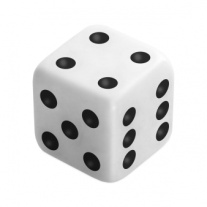        10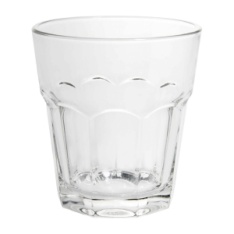 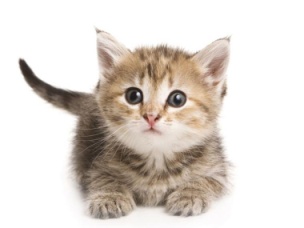        ESCRIU LA PARAULA. QUIN SO VOCÀLIC HA CANVIAT? PINTA-HO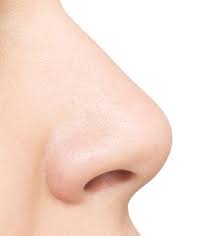 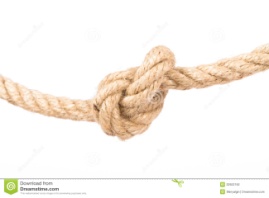 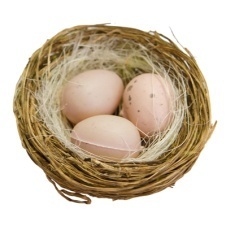 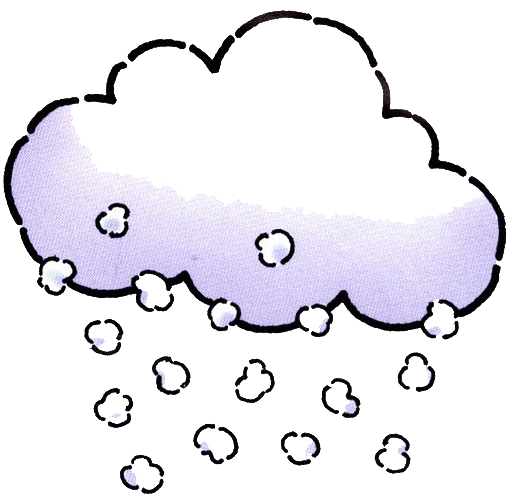       ESCRIU LA PARAULA. QUIN SO VOCÀLIC HA CANVIAT? PINTA-HO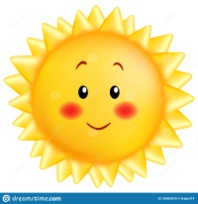 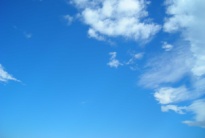 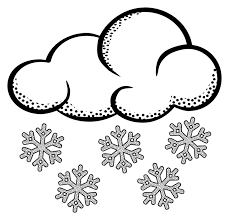 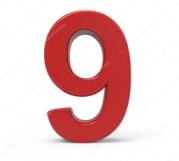 DAU